MINISTÉRIO DA EDUCAÇÃO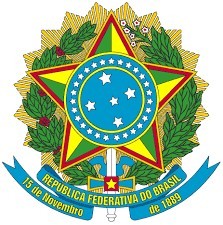 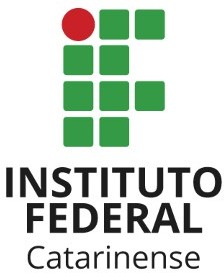 SECRETARIA DE EDUCAÇÃO PROFISSIONAL E TECNOLÓGICA INSTITUTO FEDERAL CATARINENSECAMPUS SÃO BENTO DO SULTERMO DE COMPROMISSO DE ESTÁGIO NÃO-OBRIGATÓRIO - TCEO Coordenador de Extensão, Sra. Maria Gisele Peres e o(a) Professor(a) orientador(a)	, representantes do Instituto Federal Catarinense Campus São Bento do Sul, CNPJ 10.635.424/0014-09, como instituição de ensino, a Empresa/Instituição	, CNPJ	,representada	pelo	Sr./Sra.	 		e	pelo	seu	Supervisor(a)	deestágio			,	como		concedentes,		e	o(a) estagiário(a)					,				CPF			, telefone		,   e-mail				, regularmente matriculado(a) sob o número	no curso de					, na forma da Lei 11.788/08 e das normas do curso, acertam o que segue:Cláusula 1ª: O presente termo de Compromisso de estágio (TCE) está fundamentado no Projeto Pedagógico do Curso (PPC).Cláusula 2ª: O(a) Prof./Prof.ª	, da área a ser desenvolvida no estágio, atuará como orientador(a) para acompanhar e avaliar o cumprimento do Programa de Atividades de Estágio (PAE), definido em conformidade com a área de formação do(a) estagiário(a). Cláusula 3ª: A jornada de atividades será de h semanais e        h diárias, a ser desenvolvida na empresa 	, localizada em		, telefone 			, de	/	/		a	/	/		, respeitando-se horários de obrigações acadêmicas do estagiário(a) e tendo como supervisor concedente o(a) Sr./Sra.												. Cláusula 4ª: O(a) estagiário(a), durante a vigência do estágio, estará segurado(a) contra acidentes pessoais pela	apólice	nº		xxxxxxxxxxxxx	,		da		seguradora xxxxxxxxxxxxxxx, CNPJ xxxxxxxxxxxxxx.Cláusula 5ª: O (a) estagiário(a) deverá elaborar relatórios parciais ao fim de cada período letivo. O relatório de atividades de estágio não-obrigatório deverá ser entregue, ao fim das atividades, ao(à) Coordenador(a) de Estágio, devidamente assinado pelas partes envolvidas.Cláusula 6ª: O estágio poderá ser rescindido por uma das partes a qualquer tempo, através de Termo de Rescisão. Em caso de rescisão, o(a) estagiário(a) deverá entregar ao(à) Coordenador(a) de Extensão o Relatório relativo às atividades desenvolvidas no período.Cláusula 7ª: O(a) estagiário(a) deverá informar a unidade concedente em caso de abandono do curso.Cláusula 8ª: O Concedente pagará mensalmente ao estagiário bolsa no valor de R$		e auxílio-transporte de R$	.Cláusula 9ª: O(a) estagiário(a) terá direito ao período de recesso 30 (trinta) dias remunerado, sempre que o estágio tenha duração igual ou superior a 1(um) ano, a ser gozado preferencialmente durante férias escolares. Caso o estágio tenha duração inferior a um ano, os dias de recesso serão concedidos de maneira proporcional ao tempo de serviço. Cláusula 10: O(a) estagiário(a) não terá, para quaisquer efeitos, vínculo empregatício com a Empresa/Instituição, desde que observados os itens deste TCE.Cláusula 11: Caberá ao(à) estagiário(a) cumprir o estabelecido no PAE abaixo descrito; conduzir-se com ética profissional; respeitar as normas do concedente, respondendo por danos causados pela inobservância das mesmas; e submeter-se à avaliação de desempenho.Cláusula 12: As partes, em comum acordo, firmam o presente TCE em 3 vias de igual teor.PROGRAMA DE ATIVIDADES DE ESTÁGIO (PAE) DO TCEDurante a vigência do TCE, o(a) estudante desenvolverá as atividades abaixo descritas. Poderão ser desenvolvidas outras atividades correlatas ao curso, desde que dentro da sua área de formação e em comum acordo:Local e dataNome do estagiário(a)Coordenador(a) de Extensão do Campus	Concedente Representante LegalProfessor(a) Orientador(a)	Supervisor(a) local de estágioRua Paulo Chapiewski, nº 931 - Bairro Centenário - 89283-064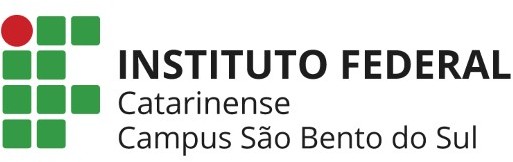 São Bento do Sul - SC